FAŠIZAM(Seminarski rad Iz Povijesti)www.maturski.orgPOJAVA FAŠIZMA U ITALIJIItalija nakon Prvog svjetskog rata proživljava užasno teško razdoblje. Gospodarski je uništena, jako je zadužena, a usto nema proizvodnje. Milijuni ljudi koji su mobilizirani vraćaju se kućama, a posla nema. Zavladala je glad i neimaština. Živi se na rezervama. Oni koji nemaju zalihe počinju se ponašati revolucionarno.1919. godine Italija je puna sovjeta, i u selima i u gradovima. Stanovnici sela su počeli osnivati sovjete koji ukidaju privatno vlasništvo kao boljševici u Rusiji. Isto tako radnici u propalim tvornicama otimaju te tvornice vlasnicima i počinju osnivati u njima sovjete i organizirati proizvodnju.         NASTANAK FAŠISTIČKE STRANKEUgrožen je opstanak kapitalizma. Svaka sila akcije izaziva sile reakcije. Zato počinju nastajati različita desničarska gibanja koji se žele obraniti od komunizma i očuvati kapitalizam. Među tim desničarskim gibanjima počela se 1919. godine uzdizati jedna stranka koju je osnovao BenitoMussolini. (On je bio socijalist do Prvog svjetskog rata, no onda je izbačen iz partije). Mussolini je tijekom rata počeo stvarati borbena udruženja koja su se zvala Fasci di combatimenti. U tim udruženjima okupljao je vojnike uniformirane u crne košulje po kojima su dobili naziv crnokošuljaši. Mussolini nastupa s idejama o Italiji koja će obuhvatiti sve zemlje oko Sredozemlja – kao Rimsko Carstvo. To bi bila Velika Italija. Da bi to uspjeli, trebalo je oživjeti rimski osvajački duh. Zato se Mussolini vraća na starorimsku tradiciju. U svoj pokret uvodi starorimski pozdrav – uzdignuta desna ruka. (Tako su senatori pozdravljali Cezara.) Obnavlja se i način stupanja vojske.Od liktora – tjelesne straže konzula – koji su nosili snopove pruća Mussolini je preuzeo i simbol moći i zajedništva - fasces. Prutovi koji su bili sami mogli su se lako slomiti, no kad su bili zajedno na okupu, ništa ih nije moglo slomiti. Snop pruća je bio simbol zajedništva. Uz pruće se nalazila i sjekira koja je predstavljala državu i moć.Već 1919. godine iz fašističkog pokreta je nastala Fašistička stranka. Fašisti su jako brzo počeli pokazivati težnju da obračunaju s ljevičarima. Stranka je zadržala borbena udruženja pa su se javili politički atentat na ljevičare. Fašisti su napadali i sovjete. Prisiljavali su komuniste da piju ricinusovo ulje koje tjera ljude da ubrzano gube tekućinu i da dehidriraju.(U Italiji je došlo do pojave da jedna desničarska stranka ima i svoju vojsku. To je karakteristično za sve fašističke stranke koje su se kasnije pojavile.)JAČANJE SKVADRI. Mussolini se zalagao za diktaturu. Njegovo stajalište je da u jednoj državi treba biti jedan vođa, da smije postojati samo jedna stranka i da smije postojati samo jedan narod. To je jako brzo shvatila oligarhija koja je omogućila Mussoliniju da preuzme vlast u Italiji. Mussolini je pod pokroviteljstvom oligarhije mogao početi plaćati svoja borbena udruženja – skvadre.Ljudi u skvadrama su počeli dobivati novac, odjeću, hranu… Ljudi u Italiji nisu se mogli zaposliti i zato se borbena udruženja šire. Dobivaju i vatreno oružje. Mussolini je potplaćivao stražare državnih vojnih skladišta da ih potkradaju i šalju mu oružje.         FAŠISTI PREUZIMAJU VLASTMussolini je krenuo u pročišćavanje Italije od sovjeta. Morao je preuzeti vlast u Italiji. Toliko je ojačao da je 1922. godine potkraj X mjeseca održan kongres Fašističke stranke u Napulju na kojem je Mussolini izjavio da želi da im se preda vlast.To je izazvalo euforiju i Mussolini je poveo fašiste u pohod na Rim. Nitko nije ništa poduzeo jer je Mussolini sve njih branio od komunizma. Talijanska vlada je pala i kralj je pozvao Mussolinija i 30. X mu dao mandat za sastavljanje vlade. (Mussolinija su zvali vođa ili duce.) Pojavio se fašistički režim u Europi.         DIKTATURAU Italiji postoji parlament i Mussolini se u početku ponašao vrlo oprezno. Uskoro je osnovao tajnu državnu policiju koja je odgovarala izravno njemu. Fašisti su polako ulazili u sva državna tijela. Kad je postao dovoljno snažan, Mussolini je raspustio parlament, ukinuo sve političke stranke osim fašista i 1926. godine uveo potpunu diktaturu. I dalje postoji kralj, ali sva vlast je u Mussolonijevim rukama.Mussolini je ukinuo sve građanske slobode – nema više slobode govora, slobode tiska. Svi građani moraju biti podređeni vođi. Zavladao je totalitarizam. Čovjek ne smije imati svoje interese nego smije samo podupirati fašiste. Mussolini je sve svoje političke protivnike hapsio i zatvarao u koncentracijske logore. Prve žrtve koncentracijskih logora bili su komunisti.Isto tako su ukinute sve radničke organizacije i sindikate. Tko god se pobunio protiv takve politike, to je platio životom. Što se tiče radnika, Mussolini je uveo 10-satno radno vrijeme. Dok se svud u svijetu radno vrijeme smanjuje, u Italiji se povećava.         STVARANJE VELIKE ITALIJEMussolini od početka vodi agresivnu vanjsku politiku. Vodi se bitka za kolonije koje trebaju oligarhiji. Talijani su počeli stvarati Veliku Italiju agresijom na Rijeku. (Rijeka je versajskim sporazumom postala samostalna državica.) Crnokošuljaše je u napad na Rijeku 1923. godine poveo Gabriele D'Annunzio.Rijeka se nije mogla obraniti i osvojena je. Međutim, 1924. godine je u Rimu sklopljen Rimski sporazum kojim je Rijeka podijeljena između Italije i Kraljevine SHS. Granica je bila rijeka Rječina.Rijeka Italiji nije bila obećana  Tajnim londonskim sporazumom. Jako brzo su htjeli nešto slično napraviti u Albaniji i sjevernoj Grčkoj, no nisu uspjeli.         STVARANJE VATIKANAJedino što je Mussolini u Italiji uspio napraviti je rješavanje spora između građana i pape. 1929. godine sklopljen je konkordat odnosno Lateranski sporazum između Crkve i države. Mussolini je njime pristao platiti Crkvi ogromnu odštetu za sve posjede koje je izgubila, no papa je morao obećati da će taj kapital ostati unutar granica Italije.Tako je u dijelu Rima kamo se papa 1870. godine povukao osnovana papinska država Vatikan.Ukratko:Pojam i određenjeOblik vladavine koji ističe naciju i rasu iznad pojedinca i koristi nasilje i moderne tehnike propagande i cenzure za prisilno potiskivanje političke opozicijePodrijetlo riječi: od tal. fascio što znači savez (doslovno: snopovlje) Kao ideologija je negativan – antiliberalan, antikomunistički, antidemokratski, antiegalitaranKao politički i ekonomski sustav u Italiji kombinirao je elemente korporativizma, totalitarizma, nacionalizma i antikomunizmaNa određen način je opozicija socijalizmu i komunizmuPokretOdnosi se na autoritarni politički pokret desne orijentacije koji je vladao Italijom od 1922. do 1943. godine pod vodstvom Benita MussolinijaČlanovi pokreta – crnokošuljaši (zbog crne uniforme)Težili očuvanju postojećeg klasnog sustava kao temelja poželjne kulturePokret su činili mali kapitalisti, niži činovnici i srednje klaseAli velika podrška i u ruralnim područjima, među seljacima, farmerimaGlavno obilježje: masovni pokreti koji napadaju organizacije radničke klase (sindikate) i lijevo orijentirane strankePovijestMussolini utemeljio fašistički pokret 1919. na skupu u Milanu1921. fašisti su razvili program (Manifesto) koji je propagirao: -Demokratsku republiku-Odvajanje crkve i države-Nacionalnu vojsku-Veće poreze na naslijeđeno bogatstvo-Razvoj zadrugaFašizam je dijelom bio proizvod općeg osjećaja anksioznosti i straha srednje klase u poslijeratnoj Italiji izazvanih neizvjesnim promjenama u ekonomskoj, političkoj i kulturnoj sferi (posebno rast sindikata, širenje komunizma i jačanje radničke klase)Fašizam se pojavio kao “treći put” između oslabljenog liberalizma i komunističke revolucije1921. - Fašistička stranka osvaja 35 mjesta u parlamentu, a već 1928. su isključivo fašistički predstavnici u parlamentuOd 1935 – Italija pod međunarodnim sankcijama – zbližavanje s Njemačko (saveznici nacističke Njemačke u II. svjetskom ratu)1943. – Musollini svrgnut od kralja Viktora Emanuela i ubijen 1945. - kraj fašističkog režimaDoktrinaDoktrinu fašizma napisao Giovanni Gentile (službeni filozof fašizma)Ostali doprinosi: G. Sorel, Ch. Peguy, H. Lagardelle, S. PanunzioZnačajan utjecaj enciklike Rerum Novarum (kritika socijalističkog koncepta klasne borbe, zahtjev za jakom državom…)Osnovna načela fašizma:Država kao apsolut /država je po prirodi superiorna pojedincima (pojedinci postoje zbog države a ne obratno)Svi resursi stvoreni sudjelovanjem pojedinaca u zajednici se promatraju kao dužnost pojedinaca da služe državi – entitetu značajnijem od zbroja svih njegovih dijelovaStoga su sva privatna poduzeća državna poduzeća, a postojanje države je jedina dužnost pojedincaMussolini: “Sve u državi, ništa izvan države, ništa protiv države”PraksaPrimjeri: Mussolinijeva Italija, nacistička Njemačka, Franckova ŠpanjolskaU praksi uključuje političko(oblik totalitaritma kao i komunističke zemlje poput SSSR, Kine, Kube) i ekonomsko (oblik korporativizma intervencije države u tržište i korištenje državnog aparata za produbljivanje klasnih razlika)www.maturski.orgFašistički simboli 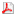 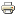 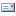 